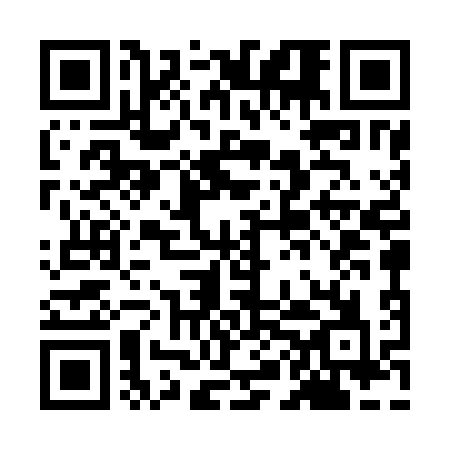 Ramadan times for Lombray, FranceMon 11 Mar 2024 - Wed 10 Apr 2024High Latitude Method: Angle Based RulePrayer Calculation Method: Islamic Organisations Union of FranceAsar Calculation Method: ShafiPrayer times provided by https://www.salahtimes.comDateDayFajrSuhurSunriseDhuhrAsrIftarMaghribIsha11Mon6:006:007:0912:574:066:476:477:5612Tue5:585:587:0712:574:076:496:497:5813Wed5:565:567:0512:574:086:506:507:5914Thu5:535:537:0212:574:096:526:528:0115Fri5:515:517:0012:564:106:536:538:0216Sat5:495:496:5812:564:116:556:558:0417Sun5:475:476:5612:564:126:566:568:0618Mon5:455:456:5412:554:136:586:588:0719Tue5:425:426:5212:554:147:007:008:0920Wed5:405:406:5012:554:157:017:018:1121Thu5:385:386:4712:554:167:037:038:1222Fri5:365:366:4512:544:177:047:048:1423Sat5:335:336:4312:544:187:067:068:1624Sun5:315:316:4112:544:197:077:078:1725Mon5:295:296:3912:534:197:097:098:1926Tue5:265:266:3712:534:207:107:108:2127Wed5:245:246:3512:534:217:127:128:2328Thu5:225:226:3212:524:227:137:138:2429Fri5:205:206:3012:524:237:157:158:2630Sat5:175:176:2812:524:247:177:178:2831Sun6:156:157:261:525:248:188:189:291Mon6:126:127:241:515:258:208:209:312Tue6:106:107:221:515:268:218:219:333Wed6:086:087:201:515:278:238:239:354Thu6:056:057:181:505:288:248:249:375Fri6:036:037:151:505:288:268:269:386Sat6:016:017:131:505:298:278:279:407Sun5:585:587:111:505:308:298:299:428Mon5:565:567:091:495:318:308:309:449Tue5:545:547:071:495:318:328:329:4610Wed5:515:517:051:495:328:338:339:47